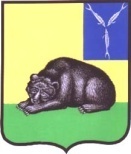 СОВЕТ МУНИЦИПАЛЬНОГО ОБРАЗОВАНИЯ ГОРОД ВОЛЬСКВОЛЬСКОГО МУНИЦИПАЛЬНОГО РАЙОНАСАРАТОВСКОЙ ОБЛАСТИР Е Ш Е Н И Е28 ноября 2016 г.                          № 36/3-181                       г. Вольск Об утверждении  составов постоянных депутатских комиссий Совета муниципального образования город ВольскВ соответствии со статьей 25 Устава муниципального образования город Вольск Вольского муниципального района Саратовской области, руководствуясь частью 2 Положения о постоянных депутатских комиссиях Совета муниципального образования город Вольск, утвержденного решением Совета муниципального образования город Вольск № 2/3-13 от 11 октября 2013 года, Совет муниципального образования город Вольск РЕШИЛ:1. Утвердить составы постоянных депутатских комиссий Совета  муниципального образования город Вольск:         Комиссия по бюджету, налогам и земельно-имущественным вопросам:  1. Карлов А.С.2. Ашихмин С.В.3. Солкина Л.Н.4. Долотова И.Г.5. Сухорыба М.В.6. Казимиров О.В.7. Порецкова О.А.8. Васильева Е.В.        Комиссия по вопросам жилищно-коммунального хозяйства и благоустройства: 1. Решетников А.А.2. Ничога А.С.3. Курышов Н.А.4. Гришин А.Н.5. Степанов В.В.6. Рыжаков Б.С.7. Фролова С.В.        Комиссия по вопросам законности, социальной политики и защите прав населения:1. Долотова И.Г.2. Порецкова О.А.3. Лобачёв Н.Н.4. Левченко Т.Б.5. Гуменюк В.В.6. Павлов С.А.7. Васильева Е.В.        2. Признать утратившими силу решения Совета муниципального образования город Вольск:     – № 2/3-14 от 11 октября 2013 года  «Об утверждении  составов постоянных депутатских комиссий Совета муниципального образования город Вольск»;      – №  31/3-156 от 30 июня 2016 года «О внесении изменений в решение Совета муниципального образования город Вольск от 11 октября 2013 года № 2/3-14 «Об утверждении  составов постоянных депутатских комиссий Совета муниципального образования город Вольск»».       3. Контроль за исполнением настоящего решения возложить на Главу муниципального образования город Вольск.       4. Настоящее решение вступает в силу с момента его принятия.И.о.Главы муниципального
образования город Вольск                                                        И.Г.Долотова